Original springseddel signert hingsteeier på bedekningstidspunktet må vedlegges.OPPDRETTER: Oppdretter er registrert eier av mor i NAHFs stambok på fødselstidspunktet, eventuelt leietaker med dokumentert leieavtale signert av registrert eier innsendt som original til NAHF's registratur:EIER (om annen enn oppdretter):HESTENS AVSTAMMING:TESTER:For å bli registrert som fullblodsaraber er avstammingskontroll med DNA obligatorisk. NAHF anbefaler testpakke inkludert både DNA og kjente genetiske lidelser dersom begge foreldrenes teststatus ikke er kjent som ikke-bærere. Avkom etter to foreldre som ikke er bærere får status som «Clear by Parentage» og trenger derfor ikke testpakke.Dersom de oppgitte foreldrene ikke kan bekreftes ved avstammingskontrollen må oppdretter dekke ny DNA test.Alle opplysninger på dette skjema garanteres på ære og samvittighet å være korrekte. Dersom det er flere eiere må alle signere på originalen. 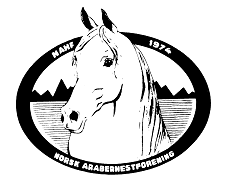 SØKNAD OM FØRSTEGANGSREGISTRERING AV FULLBLODSARABERNorsk Araberhestforeningv/Registrator Lene Hammeren, Sætrevegen 62 B, 2054 Mogreina registrator@araberhest.noHestens navn (alt. 1)FØDT:Hestens navn (alt. 2)KJØNN:Hestens navn (alt. 3)FARGE:NAVN:ADRESSE:TELEFON:E-POST:NAVN:ADRESSE:TELEFON:E-POST:FAR:REG.NR:MOR:REG.NR:Kun DNA test:Kr. 1.000,-Testpakke (DNA/SCID/CA/LFS/OAAM):Kr. 1.200,-DATO:STED:SIGNATUR SØKER: